          Dagsrytmen Sjiraffene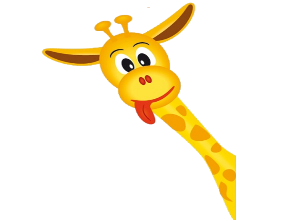 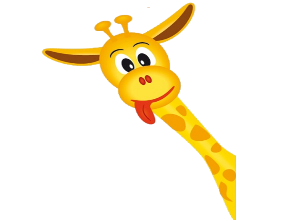 En fast dagsrytme i barnehagen er viktig for småbarnet. Særlig i oppstartsfasen er det trygt med en fast rytme. Det skaper en viss struktur som barna kjenner igjen fra dag til dag.Dersom barnet er sykt eller skal ha en fridag ønsker vi at dere sender en melding til oss før kl. 9.00. Telefon nummer til Sjiraffene: 959 98 375Klokka 7:30Barnehagen åpnerFør frokost er fokuset å ta imot barn og foreldre og bygge relasjoner med barnaLage klart til frokost.Kl. 8:00-8:30FrokostFokus under frokost er god atmosfære, gode samtaler med barna og voksne som er tilstedeKl.9:15Morgensamling Kl. 9:30Gruppeaktiviteter inne/ute med samlingFokus: gode samspill med barna, voksne som støtter og følger barns nysgjerrighet og undringKl. 10.45Avkledning/ryddetid og bleieskiftKl. 11:00-11:30LunsjFokus tilstedeværende voksne som er i språklig samspill med barna og ikke vandrer for myeKl. 12:00SovetidBarn har ulikt behov for hvor lenge de sover etc.Når barn står opp, er fokuset å gi barna en mild start. I denne stunden kan man ha språkgruppe, lesegruppe og finmotoriske aktiviteter.Kl. 14:00-14:30FruktmåltidFokus tilstedeværende voksne som er i språklig samspill med barna og ikke vandrer for myeKl.14:45BleieskiftKl. 15:00Frilek/ gruppeaktiviteterPåkledning av barn eventuelt klargjøring av gruppe aktiviteter/frilek. Seinvakt bestemmer om det er ute/inne. Rydding av avdeling og klargjøring til stenging av bhg.Kl. 16.30Barnehagen stengt